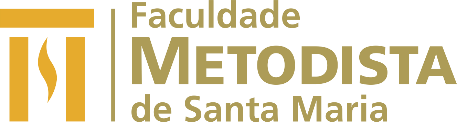 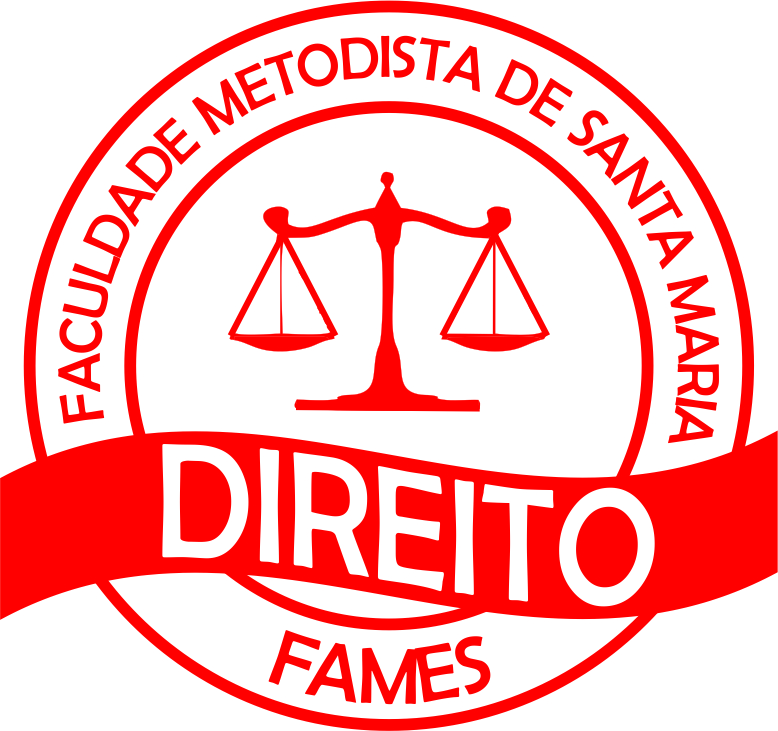 BANCAS DE MONOGRAFIA I – CURSO DE DIREITONOMETÍTULOORIENTADORAVALIADOR 1ARIANE BASTIANELLO KROTH“ENTRE FLORES E GRADES”: uma análise do encarceramento feminino no Rio Grande do SulTábata MendonçaLuiza MottaBRUNO DOS PASSOS PAIMA INCONSTITUCIONALIDADE OU IMCOMPETÊNCIA DO DEPARTAMENTO NACIONAL DE INFRAESTRUTURA E TRANSPORTE (DNIT) NA FISCALIZAÇÃO DE EXCESSO DE VELOCIDADE DIANTE DAS DECISÕES DOS TRF 4: REFLEXÕES SOBRE A INEFICIÊNCIA DO PROCESSO ADMINISTRATIVO DE FISCALIZAÇÃOJoseane MarianiAngelita WoltmannCRISTIAN ÉBER BUSS LENHARTH“OS FINS JUSTIFICAM OS MEIOS"? sobre uma análise crítica da decisão do Supremo Tribunal Federal no Habeas Corpus 126.292Tábata MendonçaEder KeglerCRISTIANO NASCIMENTO MARTINSUM OLHAR SOBRE AS RELAÇÕES POLIAFETIVAS NO BRASIL: DA (IM)POSSIBILIDADE DE RECONHECIMENTO ENQUANTO ENTIDADE FAMILIARLuciane FreitasLuís Carlos GehrkeDANIELE VARGAS OCOMUMA ANÁLISE DE DECISÕES JUDICIAIS DO TRIBUNAL DE JUSTIÇA DO RIO GRANDE DO SUL ACERCA DA RETIFICAÇÃO DO NOME E SEXO NO REGISTRO CIVIL DO TRANSEXUALJoseane MarianiLuciane FreitasDARCI DORNELLES LOPESA POSSIBILIDADE DE RECONHECER A RESPONSABILIDADE CIVIL DO INSTITUTO NACIONAL DO SEGURO SOCIAL (INSS) PELA NEGATIVA DE AUXÍLIO - DOENÇAJoseane MarianiLuís Carlos GehrkeDIONATHAN PEREIRA CARNEIROO DIREITO AO ESQUECIMENTO COMO PROTEÇÃO AOS DIREITOS DA PERSONALIDADE VERSUS O DIREITO DA INFORMAÇÃO NO CONTEXTO JURÍDICO ATUALAngélica CerdotesPatrícia ReisFABIO OLIVEIRA QUINTANAO INSTITUTO DA GUARDA E A PROTEÇÃO INTEGRAL DA CRIANÇA/ADOLESCENTE FRENTE AO ABANDONO AFETIVO DE UM OU AMBOS OS PAIS Luís Carlos GehrkeDaniela RichterGABRIELA SULIMANA ALIENAÇÃO PARENTAL DECORRENTE DOS LITÍGIOS FAMILIARES SOB O CAUTELOSO TRATAMENTO DA MEDIAÇÃOLuciane FreitasJoseane MarianiIANA DA SILVA ROSA CRUZA ATUAÇÃO DO NÚCLEO DE MEDIAÇÃO DA FACULDADE METODISTA DE SANTA MARIA NA CONCRETIZAÇÃO DAS FORMAS CONSENSUAIS DE CONFLITOS:  O REESTABELECIMENTO DO DIÁLOGO PELA MEDIAÇÃO FAMILIAR.Joseane MarianiLuís Carlos GehrkeJESSICA BOEMO MONEGOA RELATIVAÇÃO DOS PRINCÍPIOS DA IMPARCIALIDADE E DO IN DUBIO PRO REO DIANTE DA INICIATIVA INSTRUTÓRIA/PROBATÓRIA DO MAGISTRAGOLuiza MotaTábata MendonçaJULIA FONTOURA DOS REISA (IN)EFICÁCIA DAS PUNIBILIDADES PREVISTAS NA LEI DE ALIENAÇÃO PARENTAL Luís Carlos GehrkeAngélica CerdotesLUIS FELIPE DE MEDEIROS PERANSONIA (IN)EFETIVIDADE DO MONITORAMENTO ELETRÔNICO NOS APENADOS DO ESTADO DO RIO GRANDE DO SULTábata MendonçaEder KeglerMAURICIO FREITAS DIASA POSSIBILIDADE DE INDENIZAÇÃO À PESSOA QUE SOFRE DANOS À IMAGEM EM RAZÃO DOS DISCURSOS DE ÓDIO NAS REDES SOCIAISJoseane MarianiPatrícia ReisNAGILA RIBAS DE CARVALHOFEMINIZAÇÃO DA POBREZA E AS POLÍTICAS PÚBLICAS PARA MULHERESLuciane FreitasRogéria LourençoROSANA XIMENES SILVAO TRÁFICO HUMANO DE CRIANÇAS E ADOLESCENTES: ANÁLISES E REFLEXÕES A PARTIR DOS SISTEMAS DE DIREITOS HUMANOS INTERAMERICANO E EUROPEUDaniela RichterPatrícia ReisSANDERSON MARIANO BAIRROS DA SILVAOS REFLEXOS DA LEI DO FEMINICÍDIO NA PREVENÇÃO DA VIOLÊNCIA DE GÊNERODaniela RichterLuciane FreitasTAYNARA HELLA MORAES OURIQUESO DELITO DE ESTUPRO DE VULNERÁVEL E OS CONFLITOS DOUTRINÁRIOS E JURISPRUDENCIAIS ENTRE O SUPERIOR TRIBUNAL DE JUSTIÇA E O TRIBUNAL DE JUSTIÇA DO ESTADO DO RIO GRANDE DO SULTábata MendonçaDaniela RichterZENAIDE DOS SANTOSA RESPONSABILIDADE CIVIL DECORRENTE DA DEVOLUÇÃO DE CRIANÇAS E/OU ADOLESCENTES ADOTADOSLuciane FreitasLuís Carlos Gehrke